Приложение № 2 к извещению о запросе котировок в электронной формеТЕХНИЧЕСКОЕ ЗАДАНИЕНа поставку мебели в ГАУСО СО «РЦ города Нижний Тагил»1. Объект закупки: закупка мебели в ГАУСО СО «РЦ города Нижний Тагил»2. Место поставки и сборки: 622052, Свердловская обл, г. Нижний Тагил, ул. Зари, дом 67, корпус А2.1. В стоимость товара включена: доставка товара, погрузочно-разгрузочные работы до конкретного места, указанного Заказчиком, сборку и установку.3. Срок поставки и сборки: в течение 45-ти календарных дней с даты заключения договора.4. Требования к качеству, безопасности товара:4.1. Поставляемый товар должен соответствовать заданным функциональным и качественным характеристикам; 4.2. Поставляемый товар должен быть разрешен к использованию на территории Российской Федерации, иметь торговую марку и товарный знак, качество поставляемого товара должно полностью соответствовать установленным требованиям Российской Федерации, ГОСТ, ОСТ, нормативно-технической документации (сертификатам качества, декларациям о соответствии и (или) другим документам, подтверждающим качество товара);4.3. Поставляемый Товар должен являться новым, ранее не использованным (все составные части Товара должны быть новыми), не должен иметь дефектов, связанных с конструкцией, материалами или функционированием при штатном их использовании;4.4. На товаре не должно быть следов механических повреждений, изменений вида комплектующих;4.5. Товар должен быть безопасным и отвечать требованиям законодательства Российской Федерации, требованиям безопасности, ГОСТ, нормам и правилам безопасности его эксплуатации и другой нормативно-технической документации;4.6. Товар должен отвечать требованиям безопасности жизни и здоровья, окружающей среды в течение установочного срока годности при обычных условиях его использования, хранения, транспортировки и утилизации;4.7. Гарантийные обязательства должны распространяться на каждую единицу товара с момента приемки товара Заказчиком. Гарантийный срок составляет не менее срока указанного заводом изготовителем (производителем). В течение гарантийного срока обнаруженные недостатки товара подлежат устранению силами и средствами Поставщика;5. Требования к упаковке, маркировке товара:5.1. Товар поставляется в таре и упаковке, соответствующей государственным стандартам, техническим условиям, предъявляемым к поставке данного вида товара, другой нормативно-технической документации. На таре и упаковке должна содержаться отчетливая информация на русском языке;5.2. Поставщик должен обеспечить упаковку товара, способную предотвратить его повреждение или порчу во время перевозки к конечному пункту назначения – Заказчику. Тара и упаковка должны быть прочными, сухими, без нарушения целостности со специальной маркировкой;5.3. Поставщик несет ответственность за ненадлежащую упаковку, не обеспечивающую сохранность товара при его хранении и транспортировании.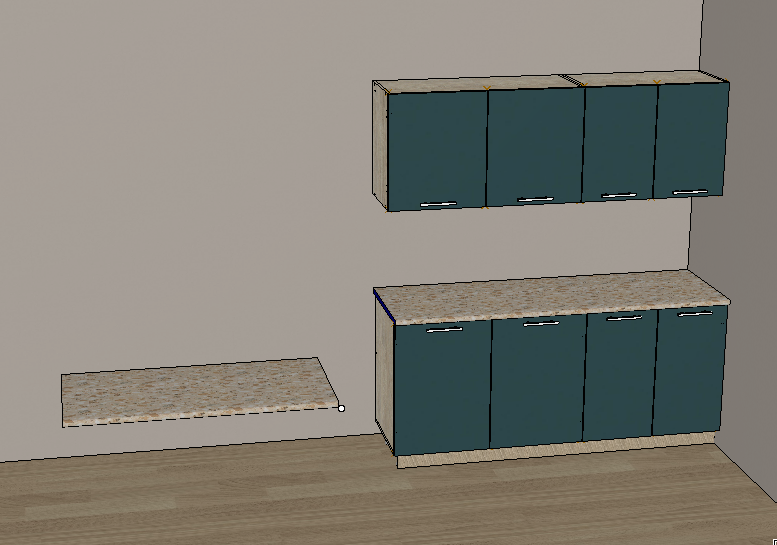 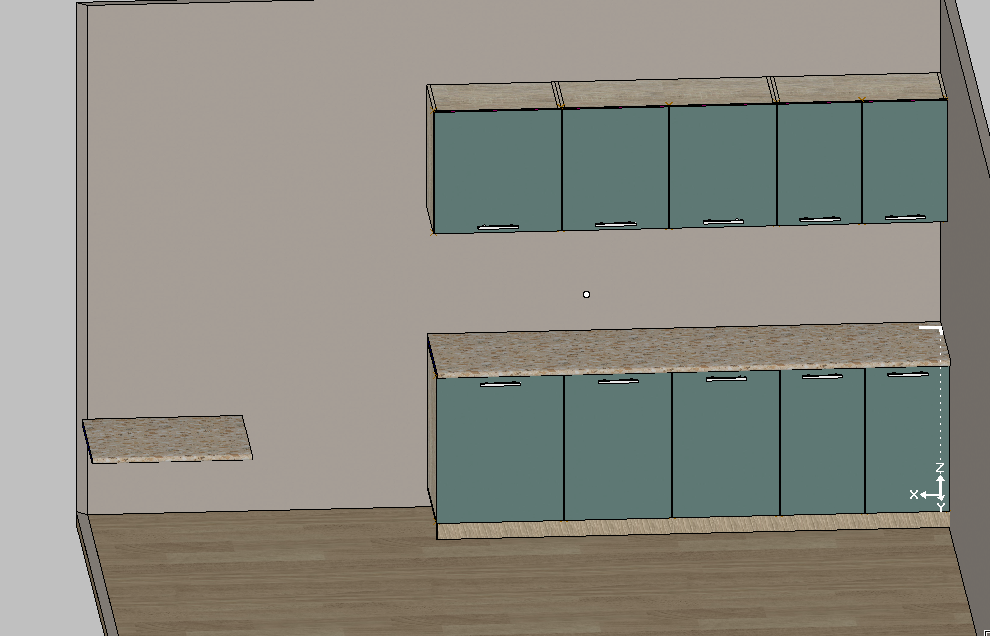 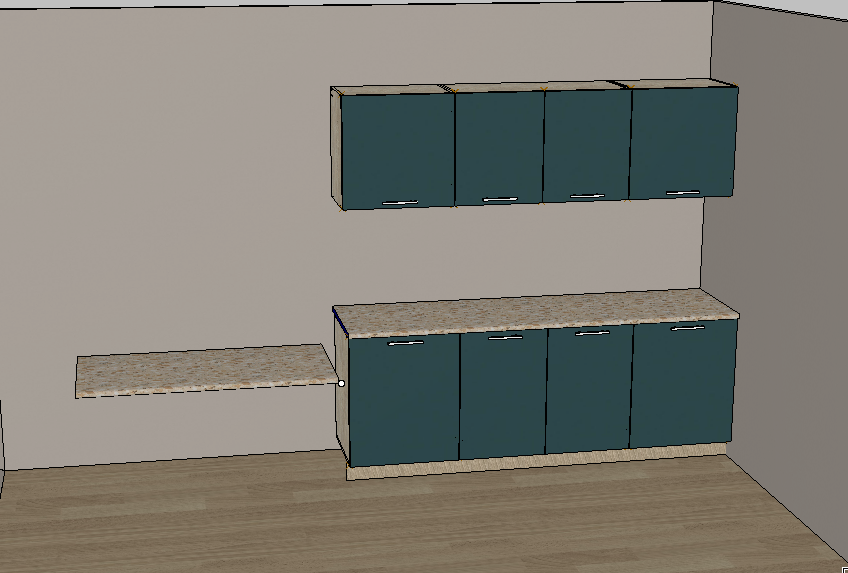 